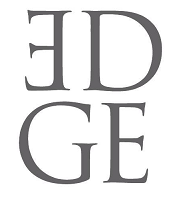 İFTARLIK GAZOZGösterim Tarihi: 29 Ocak 2016Dağıtım: Mars DağıtımYapım: NuLook ProductionsYapımcı: Muzaffer Yıldırım, Elif Dağdeviren, Yüksel AksuSenaryo: Yüksel AksuWeb Sitesi: www.iftarlikgazoz.com, www.edgeccf.comYönetmen: Yüksel AksuOyuncular: Cem Yılmaz (Cibar Kemal), Berat Efe Parlar (Adem),  Yılmaz Bayraktar (Hasan), Ümmü Putgül (Gülizar), Okan Avcı (Yörük Osman), Greta Fusco, (Berna), Gün Koper (Büyük Adem), Macit Koper (İmam)Konuk Oyuncular: Mustafa Alabora, Sümer EzgüKonu:1970’ler Türkiye’sinin barış ve huzur dolu Ege kasabalarından birinde ailesi ile beraber yaşayan Adem, zeki ve çalışkan bir çocuktur. 5.sınıfı yeni bitirmiştir. Yaz tatilini boş geçirmek istemeyen Adem, ailesine Gazozcu Cibar Kemal Usta ile çalışmak istediğini söyler. Zor da olsa izni koparan Adem gazozcu çırağı olarak çalışmaya başlar.Ramazan ayının başıdır ve Adem camide imamın oruç ile anlattıklarını üzerine alınır, üstelik Berna da oruç tutacaktır. Küçük olduğu için oruç tutmasına izin vermeyen ailesinden gizli niyet eder. Fakat Ege’nin yaz sıcağında, bir yandan da gazoz satarken oruç tutmak hiç de kolay değildir. Hele de bozmanın kefareti 61 gün iken ve Berna’nın aslında direk orucu tuttuğunu öğrenmişken! Susuzluk ve açlık onu çok yormuştur, seraplar görmeye başlar.Adem’in yaşadığı bu zorluklar, onu bir maceranın içine sürükler. Bitmek bilmeyen bu uzun gün, Gazozcu Ustası Cibar Kemal ve Adem için nasıl tamamlanacaktır?Detaylı Bilgi ve Görsel İçin:
Arzu Mildan/Medya İlişkileri DirektörüGSM: 0532 484 12 69arzu@edgeccf.com